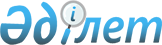 Солтүстік Қазақстан облысы Тайынша ауданы мәслихатының 2020 жылғы 8 қаңтардағы № 321 "Солтүстік Қазақстан облысы Тайынша ауданы Драгомиров ауылдық округінің 2020 – 2022 жылдарға арналған бюджетін бекіту туралы" шешіміне өзгерістер енгізу туралыСолтүстік Қазақстан облысы Тайынша ауданы мәслихатының 2020 жылғы 9 желтоқсандағы № 402 шешімі. Солтүстік Қазақстан облысының Әділет департаментінде 2020 жылғы 14 желтоқсанда № 6808 болып тіркелді
      Қазақстан Республикасының 2008 жылғы 4 желтоқсандағы Бюджет кодексінің 104, 106, 109-1-баптарына, Қазақстан Республикасының 2001 жылғы 23 қаңтардағы "Қазақстан Республикасындағы жергілікті мемлекеттік басқару және өзін-өзі басқару туралы" Заңының 6-бабының 2-7-тармағына сәйкес Солтүстік Қазақстан облысы Тайынша ауданының мәслихаты ШЕШІМ ҚАБЫЛДАДЫ:
      1. Солтүстік Қазақстан облысы Тайынша ауданы мәслихатының "Солтүстік Қазақстан облысы Тайынша ауданы Драгомиров ауылдық округінің 2020 – 2022 жылдарға арналған бюджетін бекіту туралы" 2020 жылғы 8 қаңтардағы № 321 шешіміне (2020 жылғы 17 қаңтарда Қазақстан Республикасы нормативтік құқықтық актілерінің электрондық түрдегі эталондық бақылау банкінде жарияланған, Нормативтік құқықтық актілерді мемлекеттік тіркеу тізілімінде № 5845 болып тіркелген) мынадай өзгерістер енгізілсін:
      1-тармақ жана редакцияда жазылсын:
      "1. Солтүстік Қазақстан облысы Тайынша ауданы Драгомиров ауылдық округінің 2020 – 2022 жылдарға арналған бюджеті тиісінше осы шешімге 1, 2, 3-қосымшаларға сәйкес, оның ішінде 2020 жылға мынадай көлемдерде бекітілсін:
      1) кірістер – 20959,6 мың теңге:
      салықтық түсімдер - 5200 мың теңге;
      салықтық емес түсімдер - 0 мың теңге;
      негізгі капиталды сатудан түсетін түсімдер – 0 мың теңге;
      трансферттер түсімі – 15759,6 мың теңге;
      2) шығындар – 20959,6 мың теңге;
      3) таза бюджеттік кредиттеу - 0 мың теңге:
      бюджеттік кредиттер - 0 мың теңге;
      бюджеттік кредиттерді өтеу – 0 мың теңге;
      4) қаржы активтерімен операциялар бойынша сальдо - 0 мың теңге:
      қаржы активтерін сатып алу - 0 мың теңге;
      мемлекеттің қаржы активтерін сатудан түсетін түсімдер - 0 мың теңге;
      5) бюджет тапшылығы (профициті) - 0 мың теңге;
      6) бюджет тапшылығын қаржыландыру (профицитін пайдалану) – 0 мың теңге:
      қарыздар түсімі - 0 мың теңге;
      қарыздарды өтеу - 0 мың теңге;
      бюджет қаражатының пайдаланылатын қалдықтары – 0 мың теңге.";
      көрсетілген шешімге 1-қосымша осы шешімге қосымшаға сәйкес жаңа редакцияда жазылсын.
      2. Осы шешім 2020 жылғы 1 қаңтардан бастап қолданысқа енгізіледі. 2020 жылға арналған Солтүстік Қазақстан облысы Тайынша ауданы Драгомиров ауылдық округінің бюджеті
					© 2012. Қазақстан Республикасы Әділет министрлігінің «Қазақстан Республикасының Заңнама және құқықтық ақпарат институты» ШЖҚ РМК
				
      Солтүстік Қазақстан облысы
Тайынша ауданы мәслихаты
сессиясының төрағасы,
Солтүстік Қазақстан облысы
Тайынша ауданы мәслихатының хатшысы 

К.Шарипов
Солтүстік Қазақстан облысыТайынша ауданы мәслихатының2020 жылғы 9 желтоқсандағы№ 402 шешімінеқосымшаСолтүстік Қазақстан облысыТайынша ауданы мәслихатының2020 жылғы 8 қаңтардағы№ 321 шешіміне1-қосымша
 Санаты 
 Санаты 
 Санаты 
Атауы
Сомасы, мың теңге
Сыныбы
Сыныбы
Атауы
Сомасы, мың теңге
Кіші сыныбы
Атауы
Сомасы, мың теңге
1) Кірістер
20959,6
1
Салықтық түсімдер
5200
04
Меншiкке салынатын салықтар
5200
1
Мүлiкке салынатын салықтар
17
3
Жер салығы
179
4
Көлiк құралдарына салынатын салық
5004
4
Трансферттердің түсімдері
15759,6
 02
Мемлекеттiк басқарудың жоғары тұрған органдарынан түсетiн трансферттер
15759,6
 3
Аудандардың (облыстық маңызы бар қаланың) бюджетінен трансферттер
15759,6
Функционалдық топ
Функционалдық топ
Функционалдық топ
Атауы
Сомасы, мың теңге
Бюджеттік бағдарламалардың әкімшісі
Бюджеттік бағдарламалардың әкімшісі
Атауы
Сомасы, мың теңге
Бағдарлама
Атауы
Сомасы, мың теңге
2) Шығындар
20959,6
01
Жалпы сипаттағы мемлекеттік қызметтер
13695,6
124
Аудандық маңызы бар қала, ауыл, кент, ауылдық округ әкімінің аппараты
13695,6
001
Аудандық маңызы бар қала, ауыл, кент, ауылдық округ әкімінің қызметін қамтамасыз ету жөніндегі қызметтер
13438
022
Мемлекеттік органның күрделі шығыстары
257,6
04
Білім беру
1975
124
Аудандық маңызы бар қала, ауыл, кент, ауылдық округ әкімінің аппараты
1975
005
Ауылдық жерлерде окушыларды жақын жердегі мектепке дейін тегін алып баруды және одан алып қайтуды ұйымдастыру
1975
07
Тұрғын үй-коммуналдық шаруашылық
3206
124
Аудандық маңызы бар қала, ауыл, кент, ауылдық округ әкімінің аппараты
3206
008
Елді мекендердегі көшелерді жарықтандыру
715
009
Елді мекендердің санитариясын қамтамсыз ету
2491
08
Мәдениет, спорт, туризм және ақпараттық кеңістiк
533
124
Аудандық маңызы бар қала, ауыл, кент, ауылдық округ әкімінің аппараты
533
006
Жергілікті деңгейде мәдени-демалыс жұмысын қолдау
533
13
Басқалар
1550
124
Аудандық маңызы бар қала, ауыл, кент, ауылдық округ әкімінің аппараты
1550
040
Өңірлерді дамытудың 2025 жылға дейінгі мемлекеттік бағдарламасы шеңберінде өңірлерді экономикалық дамытуға жәрдемдесу бойынша шараларды іске асыруға ауылдық елді мекендерді жайластыруды шешуге арналған іс-шараларды іске асыру
1550
3) Таза бюджеттік кредиттеу
0
Бюджеттік кредиттер
0
Санаты
Санаты
Санаты
Атауы
Сомасы, мың теңге
Сыныбы
Сыныбы
Атауы
Сомасы, мың теңге
Кіші сыныбы
Атауы
Сомасы, мың теңге
5
Бюджеттік кредиттерді өтеу
0
Функционалдық топ
Функционалдық топ
Функционалдық топ
Атауы
Сомасы, мың теңге
Бюджеттік бағдарламалардың әкімшісі
Бюджеттік бағдарламалардың әкімшісі
Атауы
Сомасы, мың теңге
Бағдарлама
Атауы
Сомасы, мың теңге
4) Қаржы активтерімен операциялар бойынша сальдо
0
Қаржы активтерін сатып алу
0
 Санаты 
 Санаты 
 Санаты 
Атуы
Сомасы, мың теңге
Сыныбы
Сыныбы
Атуы
Сомасы, мың теңге
Кіші сыныбы
Атуы
Сомасы, мың теңге
6
Мемлекеттің қаржы активтерін сатудан түсетін түсімдер
0
5) Бюджет тапшылығы (профициті)
6) Бюджет тапшылығын қаржыландыру (профицитін пайдалану)
7
Қарыздар түсімдері
0
Функционалдық топ
Функционалдық топ
Функционалдық топ
Атауы
Сомасы, мың теңге
Бюджеттік бағдарламалардың әкімшісі
Бюджеттік бағдарламалардың әкімшісі
Атауы
Сомасы, мың теңге
Бағдарлама
Атауы
Сомасы, мың теңге
14
Борышқа қызмет көрсету
0
16
Қарыздарды өтеу
0
Санаты
Санаты
Санаты
Атауы
Сомасы, мың теңге
Сыныбы
Сыныбы
Атауы
Сомасы, мың теңге
Кіші сыныбы
Атауы
Сомасы, мың теңге
8
Бюджет қаражатының пайдаланылатын қалдықтары
0
01
Бюджет қаражаты қалдықтары
0
1
Бюджет қаражатының бос қалдықтары
0